Publicado en Barcelona el 04/07/2022 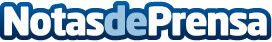 Kuestiona y Borja Vilaseca celebran en Barcelona el primer festival de crecimiento personal de EspañaRobert Martínez, Verónica Blume o Txell Costa serán algunos de los nombres que protagonizarán los talleres y conferenciasDatos de contacto:Alberto Gómez6279361123Nota de prensa publicada en: https://www.notasdeprensa.es/kuestiona-y-borja-vilaseca-celebran-en Categorias: Nacional Nutrición Educación Sociedad Cataluña Emprendedores Industria Automotriz http://www.notasdeprensa.es